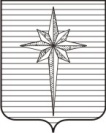 АДМИНИСТРАЦИЯ ЗАТО ЗВЁЗДНЫЙПОСТАНОВЛЕНИЕ25.12.2017    									         № 1628О внесении изменений в постановление администрации ЗАТО Звёздный от 02.11.2017 № 1364В соответствии с пунктом 9 части 1 статьи 43 Устава городского округа ЗАТО Звёздный Пермского края администрация ЗАТО Звездный постановляет:1. Внести в постановление администрации ЗАТО Звёздный от 02.11.2017 № 1364 «О проведении открытого творческого конкурса на создание гимна городского округа закрытое административно-территориальное образование Звёздный Пермского края и признании утратившим силу постановления администрации ЗАТО Звёздный от 08.02.2017 № 159» (далее - Постановление) следующие изменения:в Составе комиссии по проведению Конкурса, утверждённой Постановлением, слова «Сапожников В.И., заместитель заведующего отделом по развитию территории администрации ЗАТО Звёздный.» заменить словами «Шалимова Л.Н., заведующий отделом по развитию территории администрации ЗАТО Звёздный.»;слова «Фомичева Н.С., депутат Думы ЗАТО Звёздный, педагог дополнительного образования МБУ ДО ЦДТ «Звёздный» (по согласованию).» заменить словами «Фомичева Н.С., педагог дополнительного образования МБУ ДО ЦДТ «Звёздный» (по согласованию).».2. Опубликовать (обнародовать) настоящее постановление установленным порядком в информационном бюллетене ЗАТО Звёздный «Вестник Звёздного».3. Настоящее постановление вступает в силу после дня его официального опубликования и распространяется на правоотношения, возникшие с 02.11.2017.4. Контроль за исполнением постановления возложить на заместителя главы администрации ЗАТО Звёздный по социальным вопросам и развитию территории Дружинину М.А.И.о. главы администрации ЗАТО Звёздный                                       Т.П. Юдина 